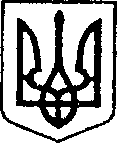                                                                                                 УКРАЇНАЧЕРНІГІВСЬКА ОБЛАСТЬН І Ж И Н С Ь К А    М І С Ь К А    Р А Д А76 сесія VII скликанняР І Ш Е Н Н Явід 3 серпня 2020 р.	     		  м. Ніжин	                       № 24-76/2020  	У відповідності до ст. 25, 26, 42, 59, 73  Закону України «Про місцеве самоврядування в Україні», на  виконання  статті 7 Закону України "Про засади державної регуляторної політики у сфері господарської діяльності" щодо планування діяльності з підготовки проектів регуляторних актів, Регламенту Ніжинської міської ради Чернігівської області, затвердженого рішенням Ніжинської міської ради Чернігівської області від 24 листопада 2015 року №1-2/2015 (із змінами), розглянувши пропозиції відділу економіки та інвестиційної діяльності виконавчого комітету Ніжинської міської ради, Ніжинська міська рада вирішила:Внести зміни до додатку до рішення Ніжинської міської ради від 27.11.2019 р. № 20-63/2019 "Про затвердження плану діяльності з підготовки проектів регуляторних актів на 2020 рік» та доповнити його пунктами 11 і 12 наступного змісту :2.  Начальнику відділу з питань організації діяльності міської ради та її виконавчого комітету Долі О.В. забезпечити оприлюднення даного рішення на сайті Ніжинської міської ради  протягом п’яти робочих днів після його прийняття. 3.	Організацію виконання даного рішення покласти на першого заступника міського голови з питань діяльності виконавчих органів ради Олійника Г.М.4.  Контроль за виконанням даного рішення покласти на постійну депутатську комісію міської ради з питань соціально-економічного розвитку міста, підприємницької діяльності, дерегуляції, фінансів та бюджету (голова комісії Мамедов В.Х.)        Міський голова                            					   А.В. ЛінникПро внесення змін до додатку до рішення Ніжинської міської ради від 27 листопада 2019 р. № 20-63/2019 «Про затвердження плану діяльності з підготовки проектів регуляторних актів на 2020 рік» №п/пВид проектуНазва проектуЦіль прийняттяСтрок підготовкиРозробник проекту13Рішення виконавчого комітету міської радиПро встановлення тарифу за послуги з користування майданчиками для платного паркування на території Ніжинської міської об’єднаної територіальної громадиВстановлення тарифу за послуги з користування майданчиками для платного паркування на території Ніжинської міської об’єднаної територіальної громадиПротягом 2020 рокуВідділ економіки та інвестиційної діяльності